ОТКРЫТОЕ АКЦИОНЕРНОЕ ОБЩЕСТВОСЛОНИМСКИЙ КАРТОННО-БУМАЖНЫЙ ЗАВОД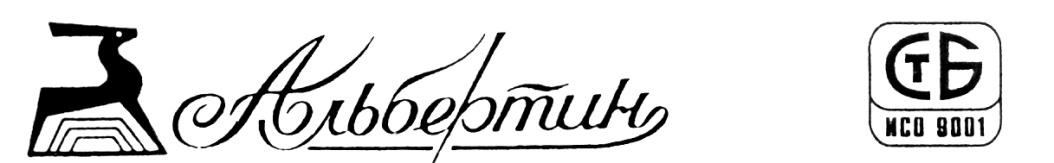   ___________№______________                                                                                                                                                                               На ___________ от______________    Сommercial proposalJoint-stock company «Slonim cardboard and paper plant «Albertin» is one of the largest enterprises of the paper industry in . Products with the brand name "Albertin" is widely known both in domestic and foreign markets. We offer more than 120 kinds of goods. Basic goods sold for export:Cardboard  - polygraphic, cardboard for box production, coreboard, linerboard. Paper- packaging, paraffined paper, corrugating paper.Products sanitation supplies - toilet paper, paper towels, napkins. 231793  region, Slonim, Fabrichnaya Str., 1Tel./fax + 375 156232344; e-mail: marketing@albertin.by; website: www.albertin.byThe goods quality is proved by the quality control system corresponding to the requirement of international standard ISO -9001-2009.The terms of delivery: minimal lot of goods – 20 tons. Truck and rail shipment.All technical characteristics of the paper and the board you can find on website  www.albertin.by ОТКРЫТОЕ АКЦИОНЕРНОЕ ОБЩЕСТВОСЛОНИМСКИЙ КАРТОННО-БУМАЖНЫЙ ЗАВОД  ___________№______________                                                                                                                                                                               На ___________ от______________    Сommercial proposalJoint-stock company «Slonim cardboard and paper plant «Albertin» is one of the largest enterprises of the paper industry in . Products with the brand name "Albertin" is widely known both in domestic and foreign markets. We offer more than 120 kinds of goods. Basic goods sold for export:Cardboard  - polygraphic, cardboard for box production, coreboard, linerboard. Paper- packaging, paraffined paper, corrugating paper.Products sanitation supplies - toilet paper, paper towels, napkins. 231793  region, Slonim, Fabrichnaya Str., 1Tel./fax + 375 156232344; e-mail: marketing@albertin.by; website: www.albertin.byThe goods quality is proved by the quality control system corresponding to the requirement of international standard ISO -9001-2009.The terms of delivery: minimal lot of goods – 20 tons. Truck and rail shipment.All technical characteristics of the paper and the board you can find on website  www.albertin.by                  Беларусь                                                                          Belarus                    231793, Гродненской обл., г. Слоним                                  231793, Grodno region, Slonim                    ул. Фабричная, 1                                                                     Fabrichnaya Str., 1                    Телетайп     194572                                                                 Teletype    194572                    Телефакс     (8-01562) 3-20-56                                               Fax (8-01562) 3-20-56                    Телефоны:  директор   3-20-58, 3-13-97                               Telephones:   director 3-20-58, 3-13-97                    маркетинг  3-14-40, 3-23-44                                                   marketing  3-14-40, 3-23-44                    сбыт           3-20-55, 3-13-08                                                   sales          3-20-55, 3-13-08                    снабжение 3-20-59, 3-15-78                                                   supply       3-20-59, 3-15-78                    Адрес электронной почты: marketing@albertin.by              E-mail: marketing@albertin.by                    Сайт: www.albertin.by                                                            Website: www.albertin.by   №r/nName of goodsCode TN VED EurAzESFormat, mmPrice in Euro per 1 ton on terms  FCA Slonim1.Cardboard mark «КG» reeled.Thickness: 0,60 - .It is intended for the manufacturing of cores. The cores are used to wrap various roll products such as paper, cardboard, rubber, cellophane and other materials. The trimmed width of the board machine is . 100% recycled fibers.4805 93 200 0On the basis of the full trimmed width of the machine 3102.Water-resistant cardboard for box production mark «KT»Thickness:  - reeled 4805 93 200 0On the basis of the full trimmed width of the machine 3702.Water-resistant cardboard for box production mark «KT» Thickness:  -  in the flatStandard sheet-740х1050 mm.4805 93 200 03903.Linerboard "K-3" reeled. It is used for producing corrugated board. Paper density 125, 140, 150, 175 g/m², painted.4805 24 000 0On the basis of the full trimmed width of the machine 3254.Corrugating paper. It is used as corrugated board’s layer. «В-2».Mark «В-2», density 90,100, 112, 125 g/m².4805 19 900 0On the basis of the full trimmed width of the machine 3205.Corrugating paper. It is used as corrugated board’s layer. «В-3».Mark «В-3», density  100, 112, 125 g/m².4805 19 900 0On the basis of the full trimmed width of the machine 310                 Беларусь                                                                          Belarus                    231793, Гродненской обл., г. Слоним                                  231793, Grodno region, Slonim                    ул. Фабричная, 1                                                                     Fabrichnaya Str., 1                    Телетайп     194572                                                                 Teletype    194572                    Телефакс     (8-01562) 3-20-56                                               Fax (8-01562) 3-20-56                    Телефоны:  директор   3-20-58, 3-13-97                               Telephones:   director 3-20-58, 3-13-97                    маркетинг  3-14-40, 3-23-44                                                   marketing  3-14-40, 3-23-44                    сбыт           3-20-55, 3-13-08                                                   sales          3-20-55, 3-13-08                    снабжение 3-20-59, 3-15-78                                                   supply       3-20-59, 3-15-78                    Адрес электронной почты: marketing@albertin.by              E-mail: marketing@albertin.by                    Сайт: www.albertin.by                                                            Website: www.albertin.by   №r/nName of goodsCode TN VED EurAzESFormat, mmPrice in USD per 1 ton on terms  FCA Slonim1.Cardboard mark «КG» reeled.Thickness: 0,60 - .It is intended for the manufacturing of cores. The cores are used to wrap various roll products such as paper, cardboard, rubber, cellophane and other materials. The trimmed width of the board machine is . 100% recycled fibers.4805 93 200 0On the basis of the full trimmed width of the machine 3402.Water-resistant cardboard for box production mark «KT»Thickness:  - reeled 4805 93 200 0On the basis of the full trimmed width of the machine 4052.Water-resistant cardboard for box production mark «KT» Thickness:  -  in the flatStandard sheet-740х1050 mm.4805 93 200 04303.Linerboard "K-3" reeled. It is used for producing corrugated board. Paper density 125, 140, 150, 175 g/m², painted.4805 24 000 0On the basis of the full trimmed width of the machine 3554.Corrugating paper. It is used as corrugated board’s layer. «В-2».Mark «В-2», density 90,100, 112, 125 g/m².4805 19 900 0On the basis of the full trimmed width of the machine 2520 mm3455.Corrugating paper. It is used as corrugated board’s layer. «В-3».Mark «В-3», density  100, 112, 125 g/m².4805 19 900 0On the basis of the full trimmed width of the machine 2520 mm330